Honors Physics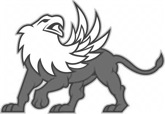 Winnetonka High School	Name: _______________________________________ Hour: _________ Date: __________Horizontally Launched Projectile Virtual LabLearning Targets:I can design experiment within a simulator to test experimental questions.I can describe the effect of initial horizontal velocity and initial vertical position on range for a horizontally launched projectile. UNPACK THE LEARNING TARGETWhat does initial horizontal velocity mean? What does initial vertical position mean? What does range mean?A horizontally launched projectile is fired parallel to the ground.   What is the angle measure in degrees of a horizontally launched projectile if the angle is measured from the horizontal ground?Restate the learning target using the answers to the questions above.  I can describe the effect of ______________________________ and ________________________________________                                                       initial horizontal velocity                                           initial vertical position                              on ______________________________ for a _________________________ projectile.                                                         Range                                                        horizontally launchedFIRST EXPERIMENT: RANGE AND TIME VS. CANNON LAUNCH HEIGHTTake out your laptop. Go to “bi https://phet.colorado.edu/sims/html/projectile-motion/latest/projectile-motion_en.html”.
Set the “angle” to “0”.
Click and drag on the wheel of the cannon to adjust its height.Conduct an experiment to determine how the height of the cannon affects the range of a projectile and time that it hits the ground.  You can collect information about both RANGE and TIME for each trial.  
What will be your independent variable? 	
You can formulate two hypothesis since you will be collecting data on two outcomes (RANGE and TIME) for each trial.  Hypothesis one:    Hypothesis two: 
What variables need to be held constant? (Name 3) 	Make a table and a sketch to record your results.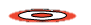 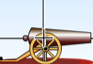 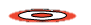 Conclusions:
a) Explain what you found about the effect of launch height on the range of a projectile launched horizontally.
 	
               When the launch height  _____________, the range ______________________.
 	
b) Explain what you found about the effect of launch height on the time that a projectile hits the ground.
 	
                  When the launch height  _____________, the time ______________________.
 	SECOND EXPERIMENT: RANGE AND TIME VS. HORIZONTAL VELOCITY Conduct an experiment to determine how initial horizontal velocity affects the range of a projectile and the time that it hits the ground.

What will be your independent variable? 	
You can formulate two hypothesis since you will be collecting data on two outcomes (RANGE and TIME) for each trial.  Hypothesis one:    Hypothesis two: 
What variables need to be held constant? (Name 3) 	
Make a table and a sketch to record your results.Conclusions:

a) Explain what you found about the effect of horizontal velocity on the range of a projectile launched horizontally.               When the horizontal velocity _____________, the range ______________________.

 	

b) Explain what you found about the effect of horizontal velocity on the time that a projectile hits the ground.
 	

 	                  When the horizontal velocity _____________, the time ______________________.THIRD EXPERIMENT: RANGE AND TIME VS. MASS Conduct an experiment to determine how mass affects the range of a projectile and the time that it hits the ground.What will be your independent variable? 	
You can formulate two hypothesis since you will be collecting data on two outcomes (RANGE and TIME) for each trial.  Hypothesis one:    Hypothesis two: 
What variables need to be held constant? (Name 3) 	Make a table and a sketch to record your results.Conclusions:
   a) Explain what you found about the effect of mass on the range of a projectile launched horizontally.
 	
                   When the mass _____________, the range ______________________.
 	
b) Explain what you found about the effect of mass on the time that a projectile hits the ground.
 	

 	                      When the mass_____________, the time  ______________________.POST-LAB: SUMMARIZE AND STUDYList all of the factors that affect the range of a horizontally launched projectile:

 	List all of the factors that affect the time  in the air of a horizontally launched projectile:

 	
APPLICATION:                                                                                                                      _____/ 10 points Would you expect a bowling ball (10 kg) rolling at a speed of 100 m/s and a ping pong ball (0.5 kg) rolling at a speed of 1 m/s off the edge of a table to land at the same time? In the same place? Use evidence from your experiments to explain.

 	

 	

 	

 	Select the football. Record the football mass= _____  Set velocity to 30 m/sSelect the football. Record the football mass= _____  Set velocity to 30 m/sSelect the football. Record the football mass= _____  Set velocity to 30 m/sCannon HeightVariable: Unit: Range Variable: Unit:Time Variable: Unit:Select the fooball & record the FB’s mass here: _____________select the starting height & record it here:  ____________. Select the fooball & record the FB’s mass here: _____________select the starting height & record it here:  ____________. Select the fooball & record the FB’s mass here: _____________select the starting height & record it here:  ____________. Initial Hor. VelocityVariable: Unit:Range Variable: Unit:Time Variable: Unit:Set the starting height at 15 m; set velocity to 30 m/sSet the starting height at 15 m; set velocity to 30 m/sSet the starting height at 15 m; set velocity to 30 m/sMassVariable: Unit:Range Variable: Unit:Time Variable: Unit: